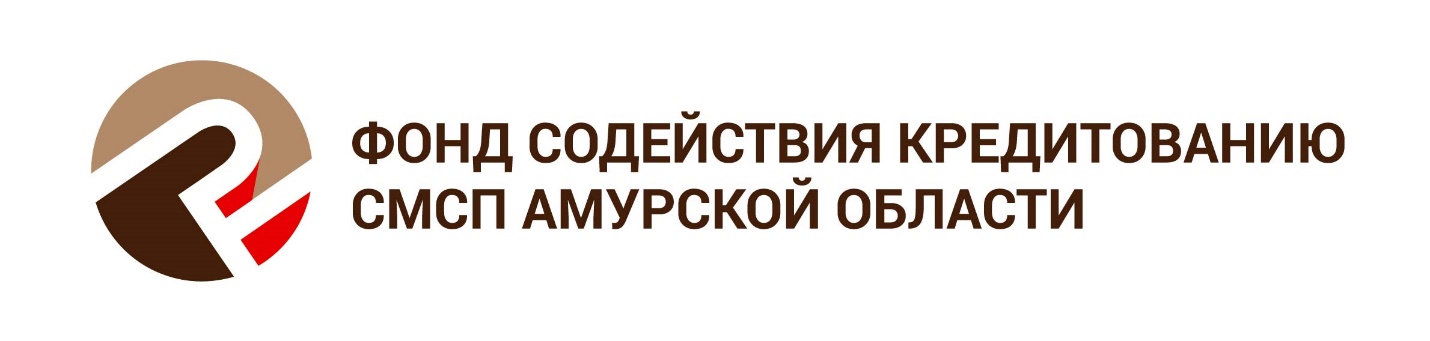 Сведения о текущих (оставшихся) объемах лимитов Фонда содействия кредитованию СМСП Амурской области по банкам-партнерам по состоянию на 31.12.2019г.Наименование банка-партнераОбъем лимита поручи-тельства всего (тыс.руб.)Остаток лимита поручительства на 31.12.2019г. (тыс.руб.)ПАО Сбербанк России120 000 31 475,1ПАО Сбербанк России (банковские гарантии)00АО «Россельхозбанк»328 000100 821,4«Азиатско-Тихоокеанский Банк» (ПАО)70 000 23 000,0Банк ВТБ (ПАО) 185 000 47 096,4ПАО «Промсвязьбанк»140 00042 750,0ПАО «Промсвязьбанк» (банковские гарантии)00АО «ТЭМБР-БАНК»5 000 5 000ПАО Банк «ФК Открытие»00ПАО «Дальневосточный банк» 60 00010 010,0АО «Солид Банк»25 00025 000,0ООО "Крона - Банк"50 00021 000,0АО «МСП Банк»45 0006 400,0Нераспределенный резерв147 000147 000,0ИТОГО1 175 000459 552,9